Put four coins on a table, in a row, all tails up, like this: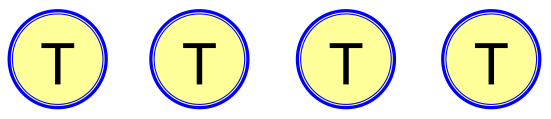 Turn any three coins over: this counts as one move.You must turn three different coins to complete one move!How many moves will it take to get all the coins on heads?Source: http://www.mathsphere.co.uk/downloads/maths-puzzles/maths-puzzle-17-head-over-tails.pdfSolution: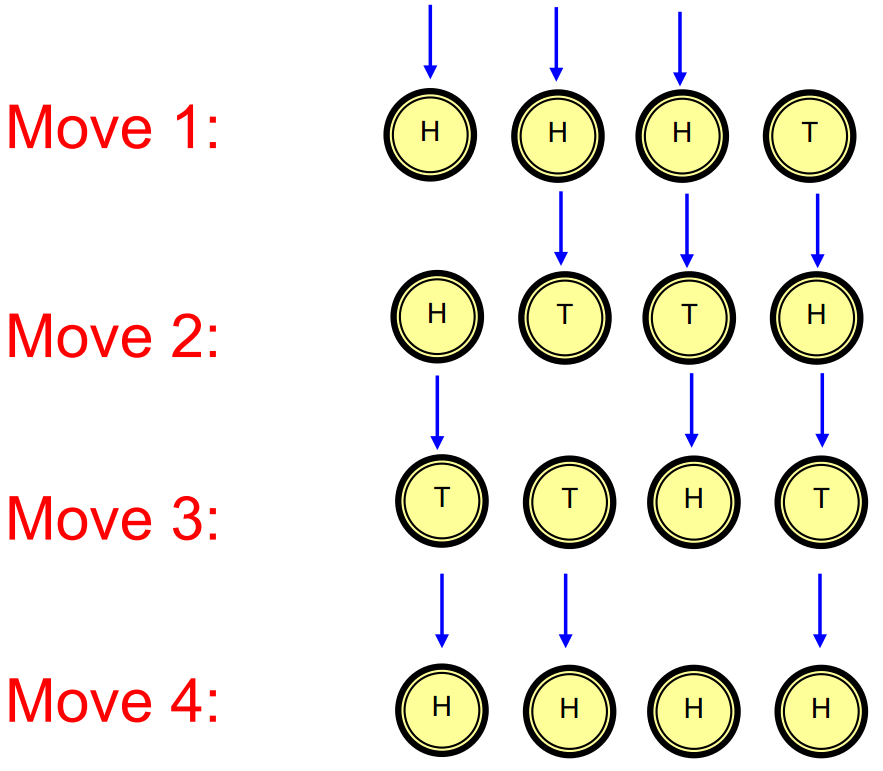 